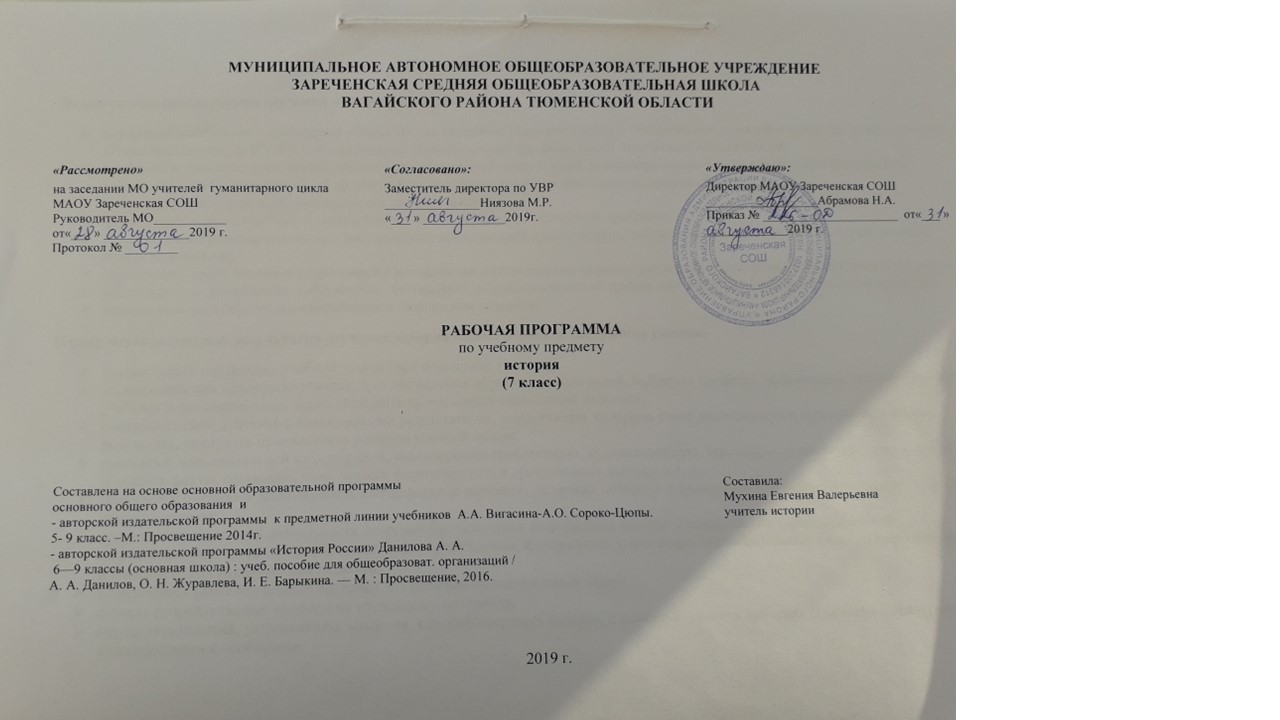 ПЛАНИРУЕМЫЕ РЕЗУЛЬТАТЫЛичностными результатами изучения  истории являются:первичная социальная и культурная идентичность на основе усвоения системы исторических понятий и представлений о прошлом Отечества (период до XVII в.), эмоционально положительное принятие своей этнической идентичности;уважение и принятие культурного многообразия народов России и мира, понимание важной роли взаимодействия народов;изложение своей точки зрения, её аргументация (в соответствии с возрастными возможностями);следование этическим нормам и правилам ведения диалога;формулирование ценностных суждений и/или своей позиции по изучаемой проблеме;проявление доброжелательности и эмоционально-нравственной отзывчивости, эмпатии как понимания чувств других людей и сопереживания им;соотнесение своих взглядов и принципов с исторически возникавшими мировоззренческими системами (под руководством учителя);обсуждение  и  оценивание  собственных  достижений, а также достижений других обучающихся (под руководством педагога);навыки конструктивного взаимодействия в социальном общении.В ряду метапредметных результатов изучения истории можно отметить следующие умения:осуществлять постановку учебной задачи (при поддержке учителя);планировать при поддержке учителя пути достижения образовательных целей, выбирать наиболее эффективные способы решения учебных и познавательных задач, оценивать правильность выполнения действий;соотносить свои действия с планируемыми результата-ми, осуществлять контроль своей деятельности в процессе достижения результата, оценивать правильность решения учебной задачи;работать с дополнительной информацией, анализировать графическую, художественную, текстовую, аудиовизуальную информацию, обобщать факты, составлять план, тезисы, формулировать и обосновывать выводы и т. д.;критически оценивать достоверность информации (с помощью педагога), собирать и фиксировать информацию, выделяя главную и второстепенную;использовать в учебной деятельности современные источники информации, находить информацию в индивидуальной информационной среде, среде образовательного учреждения, федеральных хранилищах образовательных ин-формационных ресурсов и Интернете под руководством педагога;использовать ранее изученный материал для решения познавательных задач;ставить репродуктивные вопросы по изученному материалу;определять понятия, устанавливать аналогии, классифицировать явления, с помощью учителя выбирать основания и критерии для классификации и обобщения;логически строить рассуждение, выстраивать ответ в соответствии с заданием, целью (сжато, полно, выборочно);применять начальные исследовательские умения при решении поисковых задач;решать творческие задачи, представлять результаты своей деятельности в различных видах публичных выступлений (высказывание, монолог, беседа, сообщение, презентация, дискуссия и др.), а также в форме письменных работ;использовать ИКТ-технологии для обработки, передачи, систематизации и презентации информации;планировать этапы выполнения проектной работы, распределять обязанности, отслеживать продвижение в выполнении задания и контролировать качество выполнения работы;Предметные результаты изучения истории включают:применение основных хронологических понятий, терминов (век, его четверть, треть);установление синхронистических связей истории России и стран Европы и Азии в XVI—XVII вв.;составление и анализ генеалогических схем и таблиц;определение  и  использование  исторических  понятий и	терминов;использование сведений из исторической карты как источника информации;овладение представлениями об историческом пути России XVI—XVII вв. и судьбах населяющих её народов;описание условий существования, основных занятий, образа	жизни	народов	России,	исторических	событий и	процессов;использование знаний о месте и роли России во всемирно-историческом процессе в изучаемый период;сопоставление развития Руси и других стран в период Средневековья, выявление общих черт и особенностей (в связи с понятиями «централизованное государство», «всероссийский рынок» и др.); понимание взаимосвязи между социальными явлениями и процессами, их влияния на жизнь народов России;высказывание суждений о значении и месте исторического и культурного наследия предков;поиск	информации	в	источниках	различного	типа и	вида (в материальных памятниках, фрагментах летописей, правовых документов, публицистических произведений и др.);анализ информации о событиях и явлениях прошлого с использованием понятийного и познавательного инструментария социальных наук;раскрытие характерных, существенных черт: а) экономических и социальных отношений и политического строя на Руси и в других государствах; б) ценностей, господствовавших в средневековых обществах, религиозных воззрений, представлений средневекового человека о мире;понимание исторической обусловленности и мотивации поступков людей эпохи Средневековья, оценивание результатов жизнедеятельности исходя из гуманистических установок, национальных интересов Российского государства;сопоставление (с помощью учителя) различных версий и	оценок исторических событий и личностей;определение и аргументация собственного отношения к дискуссионным проблемам прошлого;систематизация информации в ходе проектной деятельности, представление её результатов как по периоду в целом, так и по отдельным тематическим блокам;поиск и презентация материалов истории своего края, страны, применение краеведческих знаний при составлении описаний исторических и культурных памятников на территории современной Российской Федерации;2. СОДЕРЖАНИЕ УЧЕБНОГО ПРЕДМЕТАНОВЕЙШАЯ ИСТОРИЯ   (24  ч.)Введение (1 ч) Понятие о Новом времени, определение его хронологических рамок. Разрушение традиционного общества. Эпоха «пробуждения умов». Человек Нового времени. Зарождение нового видения мира. Что связывает нас с Новым временем.Глава 1. Мир в начале нового времени. Великие географические открытия. Возрождение. Реформация(15 часов)	Великие географические открытия: их причины, основные события и герои (Колумб – 1492 г., Васко да Гама – 1498 г., Магеллан – 1519–1522 гг.), последствия (крах средневековой картины мира, начало создания мирового рынка). Начало колониальных захватов: причины, основные события (конкистадор Кортес – 1519 г.) и последствия (образование колоний и колониальных империй). Судьба американских индейцев и других жителей захваченных европейцами территорий. Эпоха Возрождения: основные черты, деятели (Леонардо да Винчи, Рафаэль, Шекспир), достижения (новые темы и идеи искусства Нового времени, его культурное наследие). Смена средневекового аскетизма идеями гуманизма.1517 г. – М. Лютер (основные идеи и судьба), Ж. Кальвин (основные идеи и судьба). Крестьянская война в Германии и королевская реформация. Образование протестантских церквей: лютеранской, кальвинистской, англиканской и их основные отличия от католицизма. Контрреформация: причины, роль Тридентского собора. Значение И. Лойолы (особенности судьбы и личности) и ордена иезуитов. Начало религиозных войн и изменение политической карты Европы: борьба протестантских и католических стран.Глава 2. Буржуазные революции. Международные отношения (6 часов)	Начало процесса разрушения аграрного общества в Европе XVI–XVII веков и перерождение средневековой католической цивилизации в Западную цивилизацию Нового времени. Зарождение капиталистических отношений между новыми классами: капиталистами (буржуазией, предпринимателями) и наемными рабочими, развитие торговли, мануфактурной промышленности. 	Технический прогресс в Новое время. Начало создания научной картины мира (Коперник, Галилей и др.). Влияние перемен на искусство (стиль барокко) – культурное наследие Нового времени. Испанский абсолютизм и Нидерландская буржуазная революция (конец XVI века): причины (развитие капиталистических отношений), основные события и результаты. Ускорение процесса разрушения аграрного общества в Нидерландах. Утверждение абсолютизма в Англии: роль Елизаветы I, победа над испанским флотом в 1588 г., абсолютный монарх и парламент, Карл I. Английская буржуазная революция: причины (развитие капиталистических отношений), основные события и лидеры (1640 г., 1649 г., гражданская война и Кромвель, 1688 г.), итоги (создание парламентской монархии). Ускорение процесса разрушения аграрного общества в Англии (Великобритании). Утверждение абсолютизма во Франции (Людовик XIV). Развитие других европейских стран (Германия, Италия, Речь Посполитая). Разные темпы разрушения аграрного общества. Международные отношения в Новое время: борьба великих европейских держав за господство, Тридцатилетняя война (1618–1648): причины и значение. Международные отношения в Новое время: рост колониальных империй и борьба между ними. Освоение европейцами Америки (различие северных и южных, рабовладельческих колоний). Повторение ( 2 часа)ИСТОРИЯ  РОССИИ  (44 ч.)Глава 1 Россия в XVI в. (21 ч.)Мир после Великих географических открытий. Модернизация как главный вектор европейского развития. Формирование централизованных государств в Европе и зарождение европейского абсолютизма. Завершение объединения русских земель вокруг Москвы и формирование единого Российского государства. Центральные органы государственной власти. Приказная система. Боярская дума. Система местничества. Местное управление. Наместники.Принятие Иваном IV царского титула. Реформы середины XVI в. Избранная рада. Появление Земскихсоборов. Специфика сословного представительства в России. Отмена кормлений. «Уложение о службе». Судебник 1550 г. «Стоглав». Земская реформа. Опричнина, дискуссия о её характере. Противоречивость фигуры Ивана Грозного и проводимых им преобразований. Экономическое развитие единого государства. Создание единой денежной системы. Начало закрепощения крестьянства. Перемены в социальной структуре российского общества в XVI в. Внешняя политика России в XVI в. Присоединение Казанского и Астраханского ханств, Западной Сибири как факт победы оседлой цивилизации над кочевой. Многообразие системы управления многонациональным государством. Приказ Казанского дворца. Начало освоения Урала и	Сибири. Войны с Крымским ханством. Ливонская война. Полиэтнический характер населения Московского царства. Православие как основа государственной идеологии. Теория «Москва — Третий Рим». Учреждение патриаршества. Сосуществование религий. Россия в системе европейских международных отношений в XVI в. Культура народов России в XVI в. Повседневная  жизнь  в  центре  и  на  окраинах  страны, в	городах и сельской местности. Быт основных сословий. Глава 22. Смутное время. Россия при первых Романовых (19 ч)Россия и Европа в начале XVII в. Смутное время, дискуссия о его причинах. Пресечение царской династии Рюриковичей. Царствование Бориса Годунова. Самозванцы и самозванство. Борьба против интервенции сопредельных государств. Подъём национально-освободительного движения. Народные ополчения. Прокопий Ляпунов. Кузьма Минин и Дмитрий Пожарский. Земский собор 1613 г. и его роль в развитии сословно-представительской системы. Избрание на царство Михаила Фёдоровича Романова. Итоги Смутного времени. Россия при первых Романовых. Михаил Фёдорович, Алексей Михайлович, Фёдор Алексеевич. Восстановление экономики страны. Система государственного управления: развитие приказного строя. Соборное уложение 1649 г. Юридическое оформление крепостного права и территория его распространения. Укрепление самодержавия. Земские соборы и угасание соборной практики. Отмена местничества. Новые явления в экономической жизни в XVII в. В Европе и в России. Постепенное включение России в процессы модернизации. Начало формирования всероссийского рынка и возникновение первых мануфактур. Социальная структура российского общества. Государев двор, служилый город, духовенство, торговые люди, посадское население, стрельцы, служилые иноземцы, казаки, крестьяне, холопы.Социальные движения второй половины XVII в. Соляной и Медный бунты. Псковское восстание. Восстание под предводительством Степана Разина. Вестфальская система международных отношений. Россия как субъект европейской политики. Внешняя политика России в XVII в. Смоленская война. Вхождение в состав России Левобережной Украины. Переяславская рада. Войны с Османской империей, Крымским ханством и Речью Посполитой. Отношения России со странами Западной Европы и Востока. Завершение присоединения Сибири. Народы Поволжья и Сибири в XVI—XVII вв. Межэтнические отношения. Православная церковь, ислам, буддизм, языческие верования в России в XVII в. Раскол в Русской православной церкви. Культура народов России в XVII в. Архитектура и живопись. Русская литература. «Домострой». Начало книгопечатания. Публицистика в период Смутного времени. Возникновение светского начала в культуре. Немецкая слобода. Посадская сатира XVII в. Поэзия. Развитие образования и научных знаний. Газета «Вести-Куранты». Русские географические открытия XVII в. Быт, повседневность и картина мира русского человека в XVII в. Повторение (4 часа)3. УЧЕБНО - ТЕМАТИЧЕСКОЕ ПЛАНИРОВАНИЕ ПО ИСТОРИИ В 7 КЛАССЕВсеобщая история. История Нового времени  (24 часа)История России  (44 часа)Календарно - тематическое планирование по истории в 7 классе (68 ч. часов) на 2019-2020 уч.год№ п/пНаименование разделов Всего часов1Введение12Глава I. Мир в начале Нового времени. Великие географические открытия. Возрождение. Реформация. 153Глава II. Первые революции Нового времени. Международные отношения (борьба за первенство в Европе и в колониях).64Повторение2 (в том числе контрольная работа – 1)Итого:Итого:24№ п/пНаименование разделовВсего часов1Глава 1. Россия в XVI в. 212Глава 2. Смутное время. Россия при первых Романовых193Повторение4 ( в том числе  защита проектов – 2ч.,Итоговая контрольная работа – 1 ч.)Итого:Итого:44№ п/пНазвание раздела /количество часовТема урокаДата проведения по плануДата фактического проведенияПланируемые результатыПланируемые результатыПланируемые результатыОсвоение предметных знаний№ п/пНазвание раздела /количество часовТема урокаДата проведения по плануДата фактического проведенияпредметныеметапредметные УУДЛичностные УУДОсвоение предметных знанийВведение(1 час)Вводный урокНаучиться работать со справочным и методическим аппаратом учебника; объяснять значение понятий: Новое время, Новая история,Новое время, Новая история, Средневековье, Индустриальное времяГлава I. Мир в начале Нового времени. Великие географические открытия. Возрождение. Реформация. (15 часов)Технические открытия и выход к Мировому океану.развивать целостные представления о преемственности исторических эпох: Средние века и Новое время, непрерывности исторических процессов; определять причины Великих географических открытий и оценивать значение этих открытий; сформировать представление о единстве мировой цивилизации.Регулятивные: определять необходимые действия в соответствии с учебной и познавательной задачей, составлять алгоритм действий; осуществлять контроль своей деятельности; оценивать правильность решения учебной задачи. Познавательные: выявлять причины и следствия явлений; обосновывать свои суждения; давать определения понятий; объяснять изученные положения на конкретных примерах. Коммуникативные: строить позитивные отношения в процессе учебной и познавательной деятельности; определять свою роль в учебной группе, вклад всех участников в общий результат.Формирование стартовой мотивации изучения нового материала, ответственного отношения к учению; формирование и развитие компетенций анализа, проектирования, организации деятельности, уважительного отношения к историческому наследию.ВГО, каравелла, портоланы, помпа, мушкет, технический прогрессГлава I. Мир в начале Нового времени. Великие географические открытия. Возрождение. Реформация. (15 часов)Встреча миров. Великие географические открытия и их последствия.Научиться систематизировать исторический материал; объяснять значение понятий: колония, метрополия, конкиста; определять значение Великих географических открытий в образовании единой мировой цивилизации; оценивать деятельность исторических личностей изучаемой эпохи, работать с картой, использовать ее при устном ответе; описывать путешествия Колумба и Магеллана, определять их значение для развития науки и торговли.Регулятивные: определять способы действий в рамках предложенных условий и требований; осознавать уровень и качество усвоения изучаемого материала.Познавательные: строить рассуждение от общих закономерностей к частным явлениям и от частных явлений к общим закономерностям; обосновывать свои суждения; давать определения понятий; объяснять изученные положения на конкретных примерах. Коммуникативные: корректно и аргументированно отстаивать свою точку зрения; осознанно использовать речевые средства в соответствии с задачей коммуникации для планирования и регуляции своей деятельности.Формирование и развитие устойчивого познавательного интереса к изучению истории; оценивание исторических событий и роли личности в истории.Великие географические открытия, Новый свет, Старый свет, колонизация, революция ценГлава I. Мир в начале Нового времени. Великие географические открытия. Возрождение. Реформация. (15 часов)Усиление королевской власти в XVI-XVII вв. Абсолютизм в Европе.Научиться анализировать, систематизировать и оценивать историческую информацию; объяснять значение понятий: форма правления, централизованное национальное государство, парламент, мировой судья, регент, меркантилизм',характеризовать особенности абсолютизма как формы правления; сравнивать развитие Англии и Франции, их политическую систему, методы управления; давать развернутые характеристики исторических персоналий.Регулятивные: определять последовательность промежуточных целей с учетом конечного результата, составлять план действий; определять способы действий в рамках предложенных условий и требований.Познавательные: сравнивать, классифицировать и обобщать факты и явления; обосновывать свои суждения; давать определения понятий; объяснять изученные положения на конкретных примерах.Коммуникативные: организовывать учебное сотрудничество и совместную деятельность с учителем и сверстниками; определять свою роль в учебной группе, вклад всех участников в общий результат.Формирование компетенций анализа, проектирования, организации деятельности; оценивание исторических событий и роли личности в истории.Абсолютная монархия, парламент, сейм, кортесы, Генераль-ные штатыГлава I. Мир в начале Нового времени. Великие географические открытия. Возрождение. Реформация. (15 часов)Дух предпринимательства преобразует экономику.Научиться применять исторические знания для осмысления общественных событий и явлений прошлого; объяснять значение понятий: мануфактура, капитал, биржа, капитализм,характеризовать тенденции развития экономики Европы в XVI-XVII вв., основные черты зарождающегося буржуазного общества; оценивать значение предпринимательской деятельности в развитии экономики; описывать основные признаки предприятий нового типа - мануфактур; оценивать значение мировой торговли в развитии экономики и финансов.Регулятивные: работать по плану, сверять свои действия с целью и, при необходимости, исправлять ошибки самостоятельно; осуществлять самоконтроль своей деятельности в рамках предложенных условий и требований. Познавательные: устанавливать причинно-следственные связи; передавать содержание в сжатом (развернутом) виде; выделять обобщенный смысл и формальную структуру учебной задачи.Коммуникативные: слушать и вступать в диалог, участвовать в коллективном обсуждении проблем; строить позитивные отношения в процессе учебной и познавательной деятельности.Формирование целостного мировоззрения, соответствующего современному уровню развития науки и общественной практики, учитывающего социальное, культурное, языковое, духовное многообразие современного мира.Меркантилизм, мануфактура, капитал, биржа, монополияГлава I. Мир в начале Нового времени. Великие географические открытия. Возрождение. Реформация. (15 часов)Европейское общество в раннее Новое время. Научиться объяснять значение понятий: огораживание, джентри; выявлять основные черты зарождающегося буржуазного общества; характеризовать структуру европейского общества и жизнь европейцев в XVI—XVII вв.; выявлять тенденции в развитии европейского общества в раннее Новое время; описывать основные проблемы, с которыми сталкивалось европейское общество в период раннего Нового времени, нравственные ценности, которыми руководствовались европейцы.Регулятивные: определять способы действий в рамках предложенных условий и требований; осознавать уровень и качество усвоения изучаемого материала.Познавательные: строить рассуждение от общих закономерностей к частным явлениям и от частных явлений к общим закономерностям; обосновывать свои суждения; давать определения понятий; объяснять изученные положения на конкретных примерах. Коммуникативные: осознанно использовать речевые средства в соответствии с задачей коммуникации для планирования и регуляции своей деятельности.Формирование и развитие устойчивого познавательного интереса к изучению истории; оценивание исторических событий и явлений.Огораживание, джентри, буржуазия, капиталистическое обществоГлава I. Мир в начале Нового времени. Великие географические открытия. Возрождение. Реформация. (15 часов)Повседневная жизнь.использовать текст исторического источника при ответе на вопросы; исследовать культурный путь европейских народов; применять понятийный аппарат исторического знания и приемы исторического анализа для описания жизни и быта различных слоев населения Европы; исследовать особенности одежды; сопоставлять жизнь и быт горожан и жителей сел; соотносить и систематизировать информацию из различных исторических источников;Регулятивные: оценивать продукт своей деятельности по заданным и (или) самостоятельно определенным критериям в соответствии с целью деятельности; осуществлять рефлексию своей деятельности; осознавать уровень и качество усвоения изучаемого материала. Познавательные: строить рассуждение от общих закономерностей к частным явлениям и от частных явлений к общим закономерностям; обосновывать свои суждения; давать определения понятий; объяснять изученные положения на конкретных примерах. Коммуникативные: строить позитивные отношения в процессе учебной и познавательной деятельности; адекватно использовать речевые средства для аргументации своей позиции.Формирование компетенций анализа, проектирования, организации деятельности; оценивание исторических событий и явлений.ПауперыГлава I. Мир в начале Нового времени. Великие географические открытия. Возрождение. Реформация. (15 часов)Великие гуманисты Европы.Научиться работать с письменными, изобразительными и вещественными историческими источниками, понимать и интерпретировать содержащуюся в них информацию; характеризовать особенности интеллектуальной жизни Европы в XVI—XVII вв.; объяснять значение понятий; Возрождение, утопия, гуманизм', описывать мировоззренческие установки раннего Нового времени; оценивать значение философских идей изучаемой эпохи; анализировать и сравнивать различные философские идеи.Регулятивные: работать по плану, сверять свои действия с целью и, при необходимости, исправлять ошибки самостоятельно; оценивать свою деятельность, аргументируя причины достижения или отсутствия планируемого результата.Познавательные: работать с разными источниками информации, анализировать и оценивать информацию, преобразовывать ее из одной формы в другую; налагать полученную информацию, интерпретируя ее в контексте решаемой задачи.Коммуникативные: сравнивать разные точки зрения, аргументировать свою точку зрения, отстаивать свою позицию.Формирование целостного мировоззрения, соответствующего современному уровню развития науки и обществен ной практики; оценивать значение достижений великих гуманистов в жизни человечества, влияние идей гуманистов на развитие общества.Гуманизм, гуманисты, Возрождение, утопияГлава I. Мир в начале Нового времени. Великие географические открытия. Возрождение. Реформация. (15 часов)Мир художественной культуры Возрождения.Научиться характеризовать тенденции развития европейского искусства в XVI—XVII вв.; определять сходство и различия творческого метода творцов искусства Высокого Возрождения; работать с различными историческими источниками, использовать их при подготовке сообщений и презентаций; оценивать влияние идей гуманистов на творчество деятелей культуры эпохи Возрождения; давать развернутые характеристики исторических персоналий.Регулятивные:работать по плану, сверять свои действия с целью и, при необходимости, исправлять ошибки самостоятельно; определять критерии правильности (корректности) выполнения учебной задачи.Познавательные: подтверждать выводы с помощью самостоятельно полученных данных; работать с дополнительными источниками информации, создавать презентации; развивать межпредметные связи с курсом литературы, мировой художественной культуры.Коммуникативные: соблюдать нормы публичной речи, регламент в монологе и дискуссии в соответствии с коммуникативной задачей.Формирование способности понимания художественных произведений, эмоциональноценностного восприятия окружающего мира; уважение к мировому художественному наследию.Барокко, сонет, салон, офорт, либретто, классицизмГлава I. Мир в начале Нового времени. Великие географические открытия. Возрождение. Реформация. (15 часов)Мир художественной культуры Возрождения.Научиться характеризовать тенденции развития европейского искусства в XVI—XVII вв.; определять сходство и различия творческого метода творцов искусства Высокого Возрождения; работать с различными историческими источниками, использовать их при подготовке сообщений и презентаций; оценивать влияние идей гуманистов на творчество деятелей культуры эпохи Возрождения; давать развернутые характеристики исторических персоналий.Регулятивные:работать по плану, сверять свои действия с целью и, при необходимости, исправлять ошибки самостоятельно; определять критерии правильности (корректности) выполнения учебной задачи.Познавательные: подтверждать выводы с помощью самостоятельно полученных данных; работать с дополнительными источниками информации, создавать презентации; развивать межпредметные связи с курсом литературы, мировой художественной культуры.Коммуникативные: соблюдать нормы публичной речи, регламент в монологе и дискуссии в соответствии с коммуникативной задачей.Формирование способности понимания художественных произведений, эмоциональноценностного восприятия окружающего мира; уважение к мировому художественному наследию.Барокко, сонет, салон, офорт, либретто, классицизмГлава I. Мир в начале Нового времени. Великие географические открытия. Возрождение. Реформация. (15 часов)Рождение европейской науки.Научиться раскрывать характерные, существенные черты представлений о мире и общественных ценностях; характеризовать основные направления научной мысли Европы в XVI—XVII вв.; определять причины рождения новой европейской науки, усиления интереса человека к окружающему миру в начале Нового времени; сравнивать различные методы познания мира; давать развернутые характеристики исторических персоналий; описывать трудности в деятельности ученых раннего Нового времени.Регулятивные: оценивать продукт своей деятельности по заданным и (или) самостоятельно определенным критериям в соответствии с целью деятельности; осуществлять рефлексию своей деятельности; осознавать уровень и качество усвоения изучаемого материала. Познавательные: строить рассуждение от общих закономерностей к частным явлениям и от частных явлений к общим закономерностям; обосновывать свои суждения; давать определения понятий; объяснять изученные положения на конкретных примерах. Коммуникативные: строить позитивные отношения в процессе учебной и познавательной деятельности; адекватно использовать речевые средства для аргументации своей позиции.Формирование компетенций анализа, проектирования, организации деятельности; уважение к мировому научному наследию.Прагматизм, техногенность, эмпиризм и практицизм, скептицизм, рационализмГлава I. Мир в начале Нового времени. Великие географические открытия. Возрождение. Реформация. (15 часов)Начало Реформации в Европе. Обновление христианства.Научиться применять исторические знания для осмысления общественных событий и явлений прошлого; объяснять значение понятий: Реформация, лютеранин, протестант, пастор; характеризовать основные положения лютеранства; определять причины Реформации; оценивать роль Мартина Лютера в истории; сравнивать цели различных слоев населения, участвовавших в борьбе за реформу церкви; давать развернутые характеристики исторических персоналий; работать с картой, использовать ее при устном ответе.Регулятивные: работать по плану, сверять свои действия с целью и, при необходимости, исправлять ошибки самостоятельно; анализировать собственную учебную и познавательную деятельность.Познавательные: работать с разными источниками информации, анализировать и оценивать информацию, преобразовывать ее из одной формы в другую; давать определения понятий; излагать полученную информацию, интерпретируя ее в контексте решаемой задачи.Коммуникативные: сравнивать разные точки зрения, аргументировать свою точку зрения, отстаивать свою позицию; соблюдать нормы публичной речи.Формирование осознанного, уважительного и доброжелательного отношения к истории, культуре, религии, традициям, языкам, ценностям народов мира.Реформация, протестантизм, лютеранство, кальвинизм, пасторГлава I. Мир в начале Нового времени. Великие географические открытия. Возрождение. Реформация. (15 часов)Распространение Реформации в Европе. Контрреформация.Научиться характеризовать основные положения кальвинизма; определять причины сопротивления реформам со стороны духовенства; объяснять значение понятий: Контрреформация, кальвинизм', сравнивать различные идеологические учения на примере идей кальвинизма и положений ордена иезуитов; давать развернутые характеристики исторических персоналий; характеризовать изменения в сфере сознания, произошедшие в XVI—XVII вв. в Европе.Регулятивные: наблюдать и анализировать собственную учебную и познавательную деятельность и деятельность других обучающихся в процессе взаимопроверки; осознавать уровень и качество усвоения изучаемого материала. Познавательные: строить рассуждение от общих закономерностей к частным явлениям и от частных явлений к общим закономерностям; обосновывать свои суждения; давать определения понятий; объяснять изученные положения на конкретных примерах. Коммуникативные: строить позитивные отношения в процессе учебной и познавательной деятельности.Формирование компетенций анализа, проектирования, организации деятельности; оценивание исторических событий и явлений.Контрреформация, еретик, иезуитыГлава I. Мир в начале Нового времени. Великие географические открытия. Возрождение. Реформация. (15 часов)Королевская власть и Реформация в Англии. Борьба за господство на морях.Научиться работать с письменными, изобразительными и вещественными историческими источниками, понимать и интерпретировать содержащуюся в них информацию; характеризовать особенности Реформации в Англии; определять причины превращения Англии в сильную морскую державу; сравнивать различные идеологические институты на примере устройства англиканской и кальвинистской церкви; давать развернутые характеристики исторических персоналий.Регулятивные: оценивать продукт своей деятельности по заданным критериям в соответствии с целью деятельности.Познавательные: объяснять изученные положения на конкретных примерах; проводить сравнение различных исторических событий, анализировать их и делать выводы; работать с разными источниками информации, анализировать и оценивать информацию, преобразовывать ее из одной формы в другую.Коммуникативные: строить продуктивное взаимодействие со сверстниками и взрослыми; адекватно использовать речевые средства для аргументации своей позиции, сравнивать разные точки зрения, аргументировать свою точку зрения, отстаивать свою позицию.Формирование осознанного, уважительного и доброжелательного отношения к другому человеку, его мировоззрению, вере; оценивание исторических событий и явлений.Протестанты, англиканская церковь, пуритане, супрематия, индепендентыГлава I. Мир в начале Нового времени. Великие географические открытия. Возрождение. Реформация. (15 часов)Религиозные войны и укрепление абсолютной монархии во Франции.Научиться объяснять значение понятий: гугенот, гарант, месса, эдикт; характеризовать особенности религиозных войн во Франции XVI—XVII вв., описывать их основные события; определять причины укрепления абсолютной монархии во Франции; давать развернутые характеристики исторических персоналий.Регулятивные: самостоятельно определять причины своего успеха или неуспеха и находить способы выхода из ситуации неуспеха; выполнять задания по предложенному алгоритму и делать выводы о качестве проделанной работы.Познавательные: передавать содержание в сжатом (развернутом) виде; выделять объекты и процессы с точки зрения целого и частей. Коммуникативные: организовывать учебное взаимодействие в группе; участвовать в коллективном обсуждении проблем; строить продуктивное взаимодействие со сверстниками и взрослыми.Формирование целостного мировоззрения, соответствующего современному уровню развития науки и общественной практики; оценивание исторических событий и явлений.Гугеноты, Варфоломеевская ночь, Эдикт милости, фрондаГлава I. Мир в начале Нового времени. Великие географические открытия. Возрождение. Реформация. (15 часов)Повторение по теме «Мир вначале нового времени. ВГО. Возрождение. Реформация»Научиться определять задачи внутренней и внешней политики европейских государств, их влияние на историческое развитие Европы и мира; давать сравнительную характеристику идей гуманизма и Реформации; оценивать деятельность исторических личностей в данную эпоху; объяснять изученные положения на конкретных примерах; определять степень усвоения изученного материала..Регулятивные: самостоятельно определять цели обучения; осознавать уровень и качество усвоения учебного материала; анализировать собственную учебную и познавательную деятельность.Познавательные: применять, обобщать и систематизировать полученные знания, делать выводы; излагать полученную информацию, интерпретируя ее в контексте решаемой задачи. Коммуникативные: целенаправленно искать и использовать информационные ресурсы с помощью средств ИКТ; развивать навыки учебного сотрудничества в ходе индивидуальной и групповой работы.Формирование и развитие устойчивой мотивации учения; расширение оценочной деятельности; овладение способами обобщения и систематизации знаний.Глава II. Первые революции Нового времени. Международные отношения (борьба за первенство в Европе и в колониях). (6 часов)Освободительная война в Нидерландах. Научиться объяснять значение понятий: революция, уния, террор, гёзы; характеризовать причины и следствия освободительной войны в Нидерландах; описывать процесс образования Голландии; сравнивать ход Реформации в разных странах; оценивать деятельность исторических личностей периода освободительной войны в Нидерландах, описывать нравственные ценности, которыми они руководствовались.Регулятивные: работать по плану, сверять свои действия с целью и, при необходимости, исправлять ошибки самостоятельно; определять необходимые действия в соответствии с учебной задачей, составлять алгоритм действий. Познавательные: устанавливать причинно-следственные связи; обосновывать свои суждения; давать определения понятий; работать с дополнительными источниками информации; делать выводы на основании конкретных фактов.Коммуникативные: строить позитивные отношения в процессе учебной и познавательной деятельности.Формирование компетенций анализа, проектирования, организации деятельности; оценивание исторических событий и явлений.Лесные и морские гезы, республика, провинция, уния, террорГлава II. Первые революции Нового времени. Международные отношения (борьба за первенство в Европе и в колониях). (6 часов)Рождение Республики соединенных провинций.Научиться объяснять значение понятий: революция, уния, террор, гёзы; характеризовать причины и следствия освободительной войны в Нидерландах; описывать процесс образования Голландии; сравнивать ход Реформации в разных странах; оценивать деятельность исторических личностей периода освободительной войны в Нидерландах, описывать нравственные ценности, которыми они руководствовались.Регулятивные: работать по плану, сверять свои действия с целью и, при необходимости, исправлять ошибки самостоятельно; определять необходимые действия в соответствии с учебной задачей, составлять алгоритм действий. Познавательные: устанавливать причинно-следственные связи; обосновывать свои суждения; давать определения понятий; работать с дополнительными источниками информации; делать выводы на основании конкретных фактов.Коммуникативные: строить позитивные отношения в процессе учебной и познавательной деятельности.Формирование компетенций анализа, проектирования, организации деятельности; оценивание исторических событий и явлений.Лесные и морские гезы, республика, провинция, уния, террорГлава II. Первые революции Нового времени. Международные отношения (борьба за первенство в Европе и в колониях). (6 часов)Парламент против короля. Революция в Англии.Научиться объяснять значение понятий: парламентская монархия, Долгий парламент; характеризовать основные причины английской революции, ее последствия; определять основные события революции в Англии, ее движущие силы; оценивать деятельность исторических личностей периода революции в Англии; давать развернутые характеристики исторических персоналий; выявлять причины победы революции в Англии.Регулятивные: самостоятельно выдвигать варианты решения поставленных задач, предвидеть конечные результаты работы, выбирать средства достижения цели; анализировать собственную учебную и познавательную деятельность.Познавательные: обосновывать свои суждения, аргументировать свою точку зрения; давать определения понятий; работать с дополнительными источниками информации; делать выводы на основании конкретных фактов. Коммуникативные: использовать компьютерные технологии для решения информационных и коммуникационных учебных задач.Формирование компетенций анализа, проектирования, организации деятельности; оценивание исторических событий и явлений.Левеллеры, Кровавое законодательство, диггерыГлава II. Первые революции Нового времени. Международные отношения (борьба за первенство в Европе и в колониях). (6 часов)Путь к парламентской монархии.Научиться объяснять значение понятий: диггеры, левеллеры, протекторат, виги, тори; раскрывать характерные, существенные черты экономического и социального развития Англии в XVII в.; характеризовать основные этапы пути к парламентской монархии в Англии; определять причины «Славной революции», ее движущие силы; сравнивать различные социальные течения в Англии XVII в., определять их цели и задачи, выявлять их сторонников; оценивать деятельность исторических личностей периода революции в Англии.Регулятивные: работать по плану, сверять свои действия с целью и, при необходимости, исправлять ошибки самостоятельно; принимать решение в учебной ситуации и нести за него ответственность.Познавательные: обосновывать свои суждения, аргументировать свою точку зрения; давать определения понятий; работать с дополнительными источниками информации; делать выводы на основании конкретных фактов; объяснять явления, процессы, связи и отношения, выявляемые в ходе познавательной и ис- следовательской деятельности. Коммуникативные: корректно и аргументированно отстаивать свою точку зрения.Формирование целостного мировоззрения, учитывающего социальное многообразие современного мира; оценивание исторических событий и явлений.диггеры, левеллеры, протекторат, виги, ториГлава II. Первые революции Нового времени. Международные отношения (борьба за первенство в Европе и в колониях). (6 часов)Международные отношения в XVI-XVII вв.Научиться использовать историческую карту как источник информации об основных процессах социально-экономического развития, о местах важнейших событий; характеризовать основные события международной политикиXVI-XVIII вв.; оценивать значение заключенных мирных договоров, изменившуюся расстановкув мировой политике; определять роль России в европейских событияхXVII-XVIII вв.; сравнивать различные подходы во внешней политике европейских государств; оценивать деятельность исторических личностей изучаемой эпохи.Регулятивные: владеть основами самоконтроля и самооценки, применять эти навыки при принятии решений и осуществлении осознанного выбора в учебной и познавательной деятельности; оценивать продукт своей деятельности по заданным критериям. Познавательные: работать с дополнительными источниками информации; приводить доказательства; объяснять изученные положения на конкретных примерах; делать выводы на основании конкретных фактов; ориентироваться в содержании текста, структурировать его.Коммуникативные:организовывать учебное взаимодействие в группе; слушать и вступать в диалог, участвовать в коллективном обсуждении проблем.Формирование понимания ценности продуктивной организации совместной деятельности, самореализации в группе; оценивание исторических событий и явлений.Пикинеры, система европейского баланса, турецкие капитуляции, международное правоГлава II. Первые революции Нового времени. Международные отношения (борьба за первенство в Европе и в колониях). (6 часов)Международные отношения в XVI-XVII вв.Научиться использовать историческую карту как источник информации об основных процессах социально-экономического развития, о местах важнейших событий; характеризовать основные события международной политикиXVI-XVIII вв.; оценивать значение заключенных мирных договоров, изменившуюся расстановкув мировой политике; определять роль России в европейских событияхXVII-XVIII вв.; сравнивать различные подходы во внешней политике европейских государств; оценивать деятельность исторических личностей изучаемой эпохи.Регулятивные: владеть основами самоконтроля и самооценки, применять эти навыки при принятии решений и осуществлении осознанного выбора в учебной и познавательной деятельности; оценивать продукт своей деятельности по заданным критериям. Познавательные: работать с дополнительными источниками информации; приводить доказательства; объяснять изученные положения на конкретных примерах; делать выводы на основании конкретных фактов; ориентироваться в содержании текста, структурировать его.Коммуникативные:организовывать учебное взаимодействие в группе; слушать и вступать в диалог, участвовать в коллективном обсуждении проблем.Формирование понимания ценности продуктивной организации совместной деятельности, самореализации в группе; оценивание исторических событий и явлений.Пикинеры, система европейского баланса, турецкие капитуляции, международное правоПовторение (2 часа)Повторение, обобщение и систематизация знаний по теме.Научиться определять задачи внутренней и внешней политики европейских государств, их влияние на историческое развитие Европы и мира; давать сравнительную характеристику первых революций Нового времени; оценивать деятельность исторических личностей в данную эпоху; давать определения понятий; объяснять изученные положения на конкретных примерах; определять степень усвоения изученного материала.Регулятивные: самостоятельно определять цели обучения; осознавать уровень и качество усвоения учебного материала; анализировать собственную учебную и познавательную деятельность.Познавательные: применять, обобщать и систематизировать полученные знания, делать выводы; излагать полученную информацию, интерпретируя ее в контексте решаемой задачи. Коммуникативные:целенаправленно искать и использовать информационные ресурсы с помощью средств ИКТ; развивать навыки учебного сотрудничества в ходе индивидуальной и групповой работы.Формирование и развитие устойчивой мотивации учения; расширение оценочной деятельности; овладение способами обобщения и систематизации знаний.Повторение (2 часа)Контрольная работа № 1 «История Нового времени»Научится определять  хронологию  всеобщей истории в Новое время;использовать элементы источниковедческого анализа при работе с историческими материалами,  давать оценку событиям и личностям всеобщей истории Нового времени.Регулятивные УУД: работать по плану, сверяясь с целью, предлагать решения учебных задач Коммуникативные УУД: развивать у учащихся умения ориентироваться в информационном потоке, полно и точно выражать свои мысли; оценивать работу группыПознавательные УУД: умения анализировать и находить необходимую информацию, делать выводы формировать эстетического отношения к миру, компетентности в общении и сотрудничестве со сверстниками, учебно-исследовательской, творческой и других видов деятельностиРоссия в 16 веке (21ч.)Мир и Россия в началеэпохи Великих географических открытийиспользовать текст исторического источника при ответе на вопросы; показывать на карте и описывать границы территории, маршруты первооткрывателей России XV – начала XVI в.; объяснять общие для России и стран Европы причины и значение географических открытий изучаемого периода; применять понятийный аппарат; составлять рассказ о походах русских путешественников и землепроходцев XV – начала XVI в. на основе работы с раздаточным материалом и интернет-ресурсами; соотносить и систематизировать информацию; коммуникативные: организовывать  сотрудничество и совместную деятельность с учителем и сверстниками; формулировать, аргументировать собственное мнение; формировать и развивать навыки конструктивного взаимодействия в социальном общении;       регулятивные: формулировать новые задачи в учебной и познавательной деятельности; составлять план действий; соотносить свои действия с планируемыми результатами, осуществлять контроль своей деятельности в процессе достижения результата; оценивать правильность решенной задачи; корректировать свои действия в соответствии с меняющейся ситуацией; познавательные: актуализировать знания из курса всеобщей истории, устанавливать аналогии, классифицировать явления; устанавливать причинно-следственные связи, строить логические  рассуждения и делать выводы; осуществлять выбор наиболее эффективных способов решения учебных и познавательных задач; Выражают устойчивые эстетические предпочтения и ориентации на искусство, как значимую сферу человеческой жизниВГО, монополия, привилегия, торговая компанияРоссия в 16 веке (21ч.)Территория, население ихозяйство России в начале XVI в.Научатся определять термины: мелкотоварное производство, таможенные пошлиныПолучат возможность научиться: давать общую характеристику экономического развития России, характеризовать особенности развития экономики в данный периодПознавательные: ставят и формулируют проблему урока, самостоятельно создают алгоритм деятельности при решении проблемы.
Коммуникативные: проявляют активность во взаимодействии для решения коммуникативных и познавательных задач (задают вопросы, формулируют свои затруднения, предлагают помощь и сотрудничество).Регулятивные: принимают и сохраняют учебную задачу, учитывают выделенные учителем ориентиры действия в новом учебном материале в сотрудничестве с учителем.Имеют целостный, социально ориентированный взгляд на мир в единстве и разнообразии народов, культур и религийЗона рискованного земледелия, трехполье, казачество, промыслыРоссия в 16 веке (21ч.)Формирование единых государств в Европе и РоссииНаучатся определять термины: самодержавие, крепостничество, приказы, уложение, волость.
Получат возможность научиться: характеризовать особенности сословно-представительной монархии, извлекать полезную информацию из исторического источника.Познавательные: ориентируются в разнообразии способов решения познавательных задач, выбирают наиболее эффективные из них.Коммуникативные: договариваются о распределении функций и ролей в совместной деятельности; задают вопросы, необходимые для организации собственной деятельности и сотрудничества с партнером.Регулятивные: определяют последовательность промежуточных целей с учетом конечного результата, составляют план и алгоритм действий.Выражают устойчивые эстетические предпочтения и ориентации на искусство, как значимую сферу человеческой жизниСамодержавие, герб, монархия, коалицияРоссия в 16 веке (21ч.)Российское государство впервой трети XVI в.Научаться определять термины: приказная система, боярская Дума, система местничества, местное управление.Получат возмоность научиться: характеризовать процесс завершение объединения русских земель вокруг Москвы и формирование единого Российского государства.Познавательные: ориентируются в разнообразии способов решения познавательных задач, выбирают наиболее эффективные из них.Коммуникативные: договариваются о распределении функций и ролей в совместной деятельности; задают вопросы, необходимые для организации собственной деятельности и сотрудничества с партнером.Регулятивные: определяют последовательность промежуточных целей с учетом конечного результата, составляют план и алгоритм действий.Выражают устойчивые эстетические предпочтения и ориентации на искусство, как значимую сферу человеческой жизниБоярская дума, волость, государев двор, дворяне, дети боярские, кормление, наместник, приказы, стан, уездРоссия в 16 веке (21ч.)Внешняя политика Российского государства в первой трети XVI в.Научатся определять термины: голытьба, реестровые казаки, Рада, гетман, быдлоПолучат возможность научиться: определять основные направления внешней политики, работать с картой.Познавательные: выбирают наиболее эффективные способы решения задач, контролируют и оценивают процесс и результат деятельностиКоммуникативные: договариваются о распределении функций и ролей в совместной деятельностиРегулятивные: адекватно воспринимают предложение и оценку учителей, товарищей, родителей и других людейОпределяют свою личностную позицию, адекватную дифференцированную самооценку своих успехов в учебеРоссия в 16 веке (21ч.) Начало правления Ивана IVНаучатся определять термины, изученные в теме.Получат возможность научиться: называть главные события, основные достижения истории и культурыРегулятивные: планируют свои действия в соответствии с поставленной задачей и условиями её реализации, в том числе во внутреннем плане.Познавательные: ставят и формулируют цели и проблему урока; осознанно и произвольно строят сообщения в устной и письменной форме, в том числе творческого и исследовательского характера.Коммуникативные: адекватно используют речевые средства для эффективного решения разнообразных коммуникативных задачОпределяют внутреннюю позицию обучающегося на уровне положительного отношения к образовательному процессу, понимают необходимость учения, выраженную в преобладании учебно-познава- тельных мотивов и предпочтении социального способа оценки знанийЦарь, царство, венчание на царство, реформаРоссия в 16 веке (21ч.)Реформы Избранной РадыНаучатся определять термины, изученные в теме.Получат возможность научиться: называть главные события, основные достижения истории и культурыРегулятивные: планируют свои действия в соответствии с поставленной задачей и условиями её реализации, в том числе во внутреннем плане.Познавательные: ставят и формулируют цели и проблему урока; осознанно и произвольно строят сообщения в устной и письменной форме, в том числе творческого и исследовательского характера.Коммуникативные: адекватно используют речевые средства для эффективного решения разнообразных коммуникативных задачОпределяют внутреннюю позицию обучающегося на уровне положительного отношения к образовательному процессу, понимают необходимость учения, выраженную в преобладании учебно-познава- тельных мотивов и предпочтении социального способа оценки знанийРеформа, Избранная Рада, Земский собор, местничествоРоссия в 16 веке (21ч.)Государства Поволжья, Северного Причерноморья, Сибири в середине XVI в.Научаться: давать характеристику государств Поволжья, Северного Причерноморья, Сибири в XVI веке.Получат возможность научиться делать вывод о причинах образования централизованных государств на обозначенных территорияхРегулятивные: ставят учебную задачу, определяют последовательность промежуточных целей с учётом конечного результата, составляют план и алгоритм действий.Познавательные: самостоятельно выделяют и формулируют познавательную цель, используют общие приёмы решения задач.Коммуникативные: допускают возможность различных точек зрения, в том числе не совпадающих с их собственной, и ориентируются на позицию партнёра в общении и взаимодействииПроявляют устойчивый учебно- познавательный интерес к новым общим способам решения задачРоссия в 16 веке (21ч.)Практическая работа «Государства Поволжья, Северного Причерноморья, Сибири в середине XVI в.»Научатся определять термины, изученные в теме.Получат возможность научиться: называть главные события, основные достижения истории и культурыРегулятивные: планируют свои действия в соответствии с поставленной задачей и условиями её реализации, в том числе во внутреннем плане.Познавательные: ставят и формулируют цели и проблему урока; осознанно и произвольно строят сообщения в устной и письменной форме, в том числе творческого и исследовательского характера.Коммуникативные: адекватно используют речевые средства для эффективного решения разнообразных коммуникативных задачОпределяют внутреннюю позицию обучающегося на уровне положительного отношения к образовательному процессу, понимают необходимость учения, выраженную в преобладании учебно-познава- тельных мотивов и предпочтении социального способа оценки знанийгарнизон, гвардияРоссия в 16 веке (21ч.) Внешняя политикаРоссии во второй половинеXVI в.: восточное и южное направленияНаучатся определять термины, изученные в теме.Получат возможность научиться: называть главные события, основные достижения истории и культурыРегулятивные: планируют свои действия в соответствии с поставленной задачей и условиями её реализации, в том числе во внутреннем плане.Познавательные: ставят и формулируют цели и проблему урока; осознанно и произвольно строят сообщения в устной и письменной форме, в том числе творческого и исследовательского характера.Коммуникативные: адекватно используют речевые средства для эффективного решения разнообразных коммуникативных задачОпределяют внутреннюю позицию обучающегося на уровне положительного отношения к образовательному процессу, понимают необходимость учения, выраженную в преобладании учебно-познава- тельных мотивов и предпочтении социального способа оценки знанийзасечные черты, ясак,ханствоРоссия в 16 веке (21ч.) Внешняя политикаРоссии во второй половинеXVI в.: отношения с Западной Европой, Ливонская войнаНаучатся определять термины, изученные в теме.Получат возможность научиться: называть главные события, основные достижения истории и культурыРегулятивные: планируют свои действия в соответствии с поставленной задачей и условиями её реализации, в том числе во внутреннем плане.Познавательные: ставят и формулируют цели и проблему урока; осознанно и произвольно строят сообщения в устной и письменной форме, в том числе творческого и исследовательского характера.Коммуникативные: адекватно используют речевые средства для эффективного решения разнообразных коммуникативных задачОпределяют внутреннюю позицию обучающегося на уровне положительного отношения к образовательному процессу, понимают необходимость учения, выраженную в преобладании учебно-познава- тельных мотивов и предпочтении социального способа оценки знанийзасечные черты, ясак,ханствоРоссия в 16 веке (21ч.)Российское обществоXVI в.: «служилые» и «тяглые»Научатся определять термины: феодалы, бояре, дворяне, местничество, владельческие и черносошные крестьяне, барщина, оброк, подати, белая слобода, митрополит, епископы, казакиПолучат возможность научиться: анализировать причины изменений в социальном составе дворянства, давать собственную характеристику положения крестьян, ориентироваться в иерархии духовного сословия.Познавательные: ставят и формулируют цели и проблему урока; осознанно и произвольно строят сообщения в устной и письменной форме, в том числе творческого характера.Коммуникативные: адекватно используют речевые средства для эффективного решения разнообразных коммуникативных задач Регулятивные: планируют свои действия в соответствии с поставленной задачей и условиями ее реализации, в том числе во внутреннем плане.Определяют внутреннюю позицию обучающегося на уровне положительного отношения к образовательному процессу; понимают необходимость учения, выраженного в преобладании учебно-познавательных мотивов и предпочтении социального способа оценки знанийгости, «государев иноземец», заповедные лета, посад, тягло, урочные летаРоссия в 16 веке (21ч.)Народы России во второй половинеXVI в.Научатся определять термины: работные люди, отходники, посессионные крестьяне.Получат возможность научиться: извлекать полезную информацию из фрагмента исторического источника, выявлять причины народных восстаний и сравнивать их с народными выступлениями предшествующего периода.Регулятивные: адекватно воспринимают предложения и оценку учителей, товарищей, родителейПознавательные: выбирают наиболее эффективные способы решения задач, контролируют и оценивают процесс и результат деятельностиКоммуникативные: договариваются о распределении функций и ролей в совместной деятельностиОпределяют свою личностную позицию, адекватную дифференцированную самооценку своих успехов в учебеЕпархия, ханты, манси, угры, тюрки, фино-угры, кыпчакиРоссия в 16 веке (21ч.) ОпричнинаНаучатся определять термины, изученные в теме.Получат возможность научиться: называть главные события, основные достижения истории и культурыРегулятивные: планируют свои действия в соответствии с поставленной задачей и условиями её реализации, в том числе во внутреннем плане.Познавательные: ставят и формулируют цели и проблему урока; осознанно и произвольно строят сообщения в устной и письменной форме, в том числе творческого и исследовательского характера.Коммуникативные: адекватно используют речевые средства для эффективного решения разнообразных коммуникативных задачОпределяют внутреннюю позицию обучающегося на уровне положительного отношения к образовательному процессу, понимают необходимость учения, выраженную в преобладании учебно-познава- тельных мотивов и предпочтении социального способа оценки знанийОпричнина, опричники, земщина, заповедные лета, Юрьев деньРоссия в 16 веке (21ч.)Итоги царствования Ивана IVНаучатся определять термины, изученные в теме.Получат возможность научиться: называть главные события, основные достижения истории и культурыРегулятивные: планируют свои действия в соответствии с поставленной задачей и условиями её реализации, в том числе во внутреннем плане.Познавательные: ставят и формулируют цели и проблему урока; осознанно и произвольно строят сообщения в устной и письменной форме, в том числе творческого и исследовательского характера.Коммуникативные: адекватно используют речевые средства для эффективного решения разнообразных коммуникативных задачОпределяют внутреннюю позицию обучающегося на уровне положительного отношения к образовательному процессу, понимают необходимость учения, выраженную в преобладании учебно-познава- тельных мотивов и предпочтении социального способа оценки знанийРоссия в 16 веке (21ч.)Россия в конце XVI в.Научатся определять термины, изученные в главе «Россия в конце XVI вв.». Получат возможность научиться: называть главные события, основные достижения истории и культурыРегулятивные: планируют свои действия в соответствии с поставленной задачей и условиями её реализации, оценивают правильность выполнения действия. Познавательные: самостоятельно выделяют и формулируют познавательную цель, используют общие приёмы решения поставленных задач.Коммуникативные: участвуют в коллективном обсуждении проблем, проявляют активность во взаимодействии для решения коммуникативных и познавательных задачПроявляют доброжелательность и эмоционально- нравстве иную отзывчивость, эмпатию, как понимание чувств других людей и сопереживание имПатриаршество, ханство, православие, ислам, буддизмРоссия в 16 веке (21ч.)Церковь и государствов XVI в.Научатся определять термины: патриарх, церковная реформа, раскол
Получат возможность научиться: извлекать информацию из исторического источника, характеризовать роль церкви в жизни российского общества, давать оценку церковной реформе.Регулятивные: ставят учебную задачу, определяют последовательность промежуточных целей с учётом конечного результата, составляют план и алгоритм действий.Познавательные: самостоятельно выделяют и формулируют познавательную цель, используют общие приёмы решения задач.Коммуникативные: допускают возможность различных точек зрения, в том числе не совпадающих с их собственной, и ориентируются на позицию партнёра в общении и взаимодействииПроявляют эмпатию, как осознанное понимание чувств других людей и сопереживание имПатриаршество, митрополит, церковные таинстваРоссия в 16 веке (21ч.)Культура и  повседневная жизнь народов России в XVI в.Научатся: называть самые значительные памятники культурыуказанного периода, извлекать полезную информацию из литературных источников. Получат возможность научиться: давать общую характеристику русской культуры XVI вв.Регулятивные: определяют последовательность промежуточных целей с учётом конечного результата, составляют план и алгоритм действий.Познавательные: ориентируются в разнообразии способов решения познавательных задач, выбирают наиболее эффективные из них. Коммуникативные: договариваются о распределении функций и ролей в совместной деятельности; задают вопросы, необходимые для организации собственной деятельности и сотрудничества с партнёромВыражают устойчивые эстетические предпочтения и ориентации на искусство, как значимую сферу человеческой жизниИосифляне и нестяжатели, Стоглавый собор, Четьи Минеи, ДомостройРоссия в 16 веке (21ч.)Повседневная жизнь народов России в XVI в.Научатся определять термины: административные здания, кафтан, полати, харчевня. Получат возможность научиться: давать характеристику русского дома, называть предметы одежды, составлять рассказ «В ожидании гостей»Регулятивные: принимают и сохраняют учебную задачу; планируют свои действия в соответствии с поставленной задачей и условиями её реализации, в том числе во внутреннем плане. Познавательные: используют знаково-символические средства, в том числе модели и схемы для решения познавательных задач.Коммуникативные: аргументируют свою позицию и координируют её с позициями партнёров при сотрудничестве в принятии общего решения в совместной деятельностиПроявляют эмпатию, как осознанное понимание чувств других людей и сопереживание имПолати, харчевня, земледельческий календарь, скоромная пища, ДомостройРоссия в 16 веке (21ч.)Повторительно-обобщающий урок по теме «Россия в XVI в.»Определяют внутреннюю позицию обучающегося на уровне положительного отношения к образовательному процессу, понимают необходимость учения, выраженную в преобладании учебно-познава- тельных мотивов и предпочтении социального способа оценки знанийРегулятивные: планируют свои действия в соответствии с поставленной задачей и условиями её реализации, в том числе во внутреннем плане.Познавательные: ставят и формулируют цели и проблему урока; осознанно и произвольно строят сообщения в устной и письменной форме, в том числе творческого и исследовательского характера.Коммуникативные: адекватно используют речевые средства для эффективного решения разнообразных коммуникативных задачОпределяют внутреннюю позицию обучающегося на уровне положительного отношения к образовательному процессу, понимают необходимость учения, выраженную в преобладании учебно-познава- тельных мотивов и предпочтении социального способа оценки знанийРоссия в 16 веке (21ч.)Урок контроля и коррекции знаний по теме «Россия в XVI в.»Определяют внутреннюю позицию обучающегося на уровне положительного отношения к образовательному процессу, понимают необходимость учения, выраженную в преобладании учебно-познава- тельных мотивов и предпочтении социального способа оценки знанийРегулятивные: планируют свои действия в соответствии с поставленной задачей и условиями её реализации, в том числе во внутреннем плане.Познавательные: ставят и формулируют цели и проблему урока; осознанно и произвольно строят сообщения в устной и письменной форме, в том числе творческого и исследовательского характера.Коммуникативные: адекватно используют речевые средства для эффективного решения разнообразных коммуникативных задачОпределяют внутреннюю позицию обучающегося на уровне положительного отношения к образовательному процессу, понимают необходимость учения, выраженную в преобладании учебно-познава- тельных мотивов и предпочтении социального способа оценки знанийСмутное время. Россия при первых Романовых (19 ч.)Внешнеполитические связи России с Европой и Азией в конце XVI —начале XVII в.Научатся определять термины: заповедные лета, сыск, Земский Собор.Получат возможность научиться: анализировать исторические документы, давать оценку внутренней и внешней политики Б.ГодуноваПознавательные: самостоятельно выделяют и формулируют познавательную цель.
Коммуникативные: формулируют собственное мнение и позицию, задают вопросы, строят понятные для партнера высказывания. Регулятивные: ставят учебные задачи на основе соотнесения того, что уже известно и усвоено, и того, что ещё не известно.Осознают социально-нравственный опыт предшествующих поколений, оценивают собственную учебную деятельность, анализируют и характеризуют эмоциональное состояниеКрымские татары, шляхтаСмутное время. Россия при первых Романовых (19 ч.)Смута в РоссийскомГосударстве: причины, начало СмутыНаучатся определять термины: смута, казачество, кормовые деньги, тушинский ворПолучат возможность научиться: анализировать исторические документы, давать оценку внутренней и внешней политикиПознавательные: самостоятельно выделяют и формулируют познавательную цель, используют общие приемы решения задач.
Коммуникативные: допускают возможность различных точек зрения, в том числе не совпадающих с их собственной, и ориентируются на позицию партнера в общении и взаимодействииРегулятивные: ставят учебную задачу, определяют последовательность промежуточных целей с учётом конечного результата, составляют план и алгоритм действийПроявляют устойчивый учебно-познавательный интерес к новым общим способам решения задачСмута, урочные лета, заповедные годы, патриарх, самозванчество,  гражданская война, тушинский вор, крестоцеловальная запись, Смутное время. Россия при первых Романовых (19 ч.)Смута в РоссийскомГосударстве: борьба с интервентамиНаучатся определять термины: семибоярщина,Получат возможность научиться: анализировать обстоятельства, приведшие к краху Лжедмитрия II, давать собственную оценку роли церкви в освободительном движенииПознавательные: самостоятельно создают алгоритмы деятельности при решении проблем различного характера.
Коммуникативные: учитывают разные мнения и стремятся к координации различных позиций в сотрудничестве, формулируют собственное мнение и позицию.Регулятивные: учитывают установленные правила в планировании и контроле способа решения, осуществляют пошаговый контроль.
Выражают адекватное понимание причин успеха/неуспеха учебной деятельностиСемибоярщина, интервенция, первое ополчение, второе ополчениеСмутное время. Россия при первых Романовых (19 ч.)Окончание Смутного времениНаучатся определять термины: ополчениеПолучат возможность научиться: определять особенности Земского собора 1613г.Познавательные: самостоятельно создают алгоритмы деятельности при решении проблем различного характера.
Коммуникативные: учитывают разные мнения и стремятся к координации различных позиций в сотрудничестве, формулируют собственное мнение и позицию.Регулятивные: учитывают установленные правила в планировании и контроле способа решения, осуществляют пошаговый контроль.
Выражают адекватное понимание причин успеха/неуспеха учебной деятельностипервое ополчение, второе ополчениеСмутное время. Россия при первых Романовых (19 ч.)Экономическое развитие России в XVII в.Научатся определять термины: бобыли, мелкотоварное производство, мануфактуры, ярмарки, всероссийский рынок, таможенные пошлиныПолучат возможность научиться: давать общую характеристику экономического развития России, характеризовать особенности развития экономики в данный периодПознавательные: ставят и формулируют проблему урока, самостоятельно создают алгоритм деятельности при решении проблемы.
Коммуникативные: проявляют активность во взаимодействии для решения коммуникативных и познавательных задач (задают вопросы, формулируют свои затруднения, предлагают помощь и сотрудничество).Регулятивные: принимают и сохраняют учебную задачу, учитывают выделенные учителем ориентиры действия в новом учебном материале в сотрудничестве с учителем.Имеют целостный, социально ориентированный взгляд на мир в единстве и разнообразии народов, культур и религийМануфактуры,  бобыли, мелкотоварное производство, ярмарки, всероссийский рынок, таможенные пошлиныСмутное время. Россия при первых Романовых (19 ч.)Россия при первых Романовых: перемены в государствен-ном устройствеНаучатся определять термины: самодержавие, крепостничество, приказы, уложение, волость.
Получат возможность научиться: характеризовать особенности сословно-представительной монархии, извлекать полезную информацию из исторического источника.Познавательные: ориентируются в разнообразии способов решения познавательных задач, выбирают наиболее эффективные из них.Коммуникативные: договариваются о распределении функций и ролей в совместной деятельности; задают вопросы, необходимые для организации собственной деятельности и сотрудничества с партнером.Регулятивные: определяют последовательность промежуточных целей с учетом конечного результата, составляют план и алгоритм действий.Выражают устойчивые эстетические предпочтения и ориентации на искусство, как значимую сферу человеческой жизниПриказы, волость, самодержавие, крепостничество, уложение, 
Смутное время. Россия при первых Романовых (19 ч.)Изменения в социальной структуре российского обществаНаучатся определять термины: феодалы, бояре, дворяне, местничество, владельческие и черносошные крестьяне, барщина, оброк, подати,белая слобода, митрополит, епископы, казакиПолучат возможность научиться: анализировать причины изменений в социальном составе дворянства, давать собственную характеристику положения крестьян, ориентироваться в иерархии духовного сословия.Познавательные: ставят и формулируют цели и проблему урока; осознанно и произвольно строят сообщения в устной и письменной форме, в том числе творческого характера.Коммуникативные: адекватно используют речевые средства для эффективного решения разнообразных коммуникативных задач Регулятивные: планируют свои действия в соответствии с поставленной задачей и условиями ее реализации, в том числе во внутреннем плане.Определяют внутреннюю позицию обучающегося на уровне положительного отношения к образовательному процессу; понимают необходимость учения, выраженного в преобладании учебно-познавательных мотивов и предпочтении социального способа оценки знанийместничество, владельческие и черносошные крестьяне, барщина, оброк, подати, белая слобода, митрополит,Смутное время. Россия при первых Романовых (19 ч.)Народные движения в XVII в.Научатся определять термины: бунташный век, Соловецкое сидение, крестьянская войнаПолучат возможность научиться: называть основные этапы и события Крестьянской войны, сравнивать социальные движения, давать оценку личности С.РазинаПознавательные: самостоятельно выделяют и формулируют познавательную цель, используют общие приемы решения поставленных задачКоммуникативные: участвуют в коллективном обсуждении проблем, проявляют активность во взаимодействии для решения коммуникативных и познавательных задачРегулятивные: планируют свои действия в соответствии с поставленной задачей и условиями ее реализации, оценивают правильность выполнения действияПроявляют доброжелательность и эмоционально-нравственную отзывчивость, эмпатию, как понимание чувств других людей и сопереживание имбунташный век, Соловецкое сидение, крестьянская война, медный  и соляной бунтСмутное время. Россия при первых Романовых (19 ч.)Россия в системемеждународ-ных отношений: отношения со странами ЕвропыНаучатся определять термины: геополитикаПолучат возможность научиться: определять основные направления внешней политики, работать с картой.Познавательные: выбирают наиболее эффективные способы решения задач, контролируют и оценивают процесс и результат деятельностиКоммуникативные: договариваются о распределении функций и ролей в совместной деятельностиРегулятивные: адекватно воспринимают предложение и оценку учителей, товарищей, родителей и других людейОпределяют свою личностную позицию, адекватную дифференцированную самооценку своих успехов в учебеверительная грамота, коалиция, ратификация, фуражСмутное время. Россия при первых Романовых (19 ч.)Россия в системеМеждународ-ных отношений: отношения со странами исламского мира и с КитаемНаучатся определять термины: геополитикаПолучат возможность научиться: определять основные направления внешней политики, работать с картой.Познавательные: выбирают наиболее эффективные способы решения задач, контролируют и оценивают процесс и результат деятельностиКоммуникативные: договариваются о распределении функций и ролей в совместной деятельностиРегулятивные: адекватно воспринимают предложение и оценку учителей, товарищей, родителей и других людейОпределяют свою личностную позицию, адекватную дифференцированную самооценку своих успехов в учебеверительная грамота, коалиция, ратификация, фуражСмутное время. Россия при первых Романовых (19 ч.)«Под рукой» российского государя: вхождение Украиныв состав РоссииНаучатся определять термины: голытьба, реестровые казаки, Рада, гетман, быдлоПолучат возможность научиться: определять основные направления внешней политики, работать с картой.Познавательные: выбирают наиболее эффективные способы решения задач, контролируют и оценивают процесс и результат деятельностиКоммуникативные: договариваются о распределении функций и ролей в совместной деятельностиРегулятивные: адекватно воспринимают предложение и оценку учителей, товарищей, родителей и других людейОпределяют свою личностную позицию, адекватную дифференцированную самооценку своих успехов в учебеГолытьба. Реестровые казаки. Униат. Смутное время. Россия при первых Романовых (19 ч.)Русская православная церковь в XVII в. Реформа патриархаНикона и расколНаучатся определять термины: патриарх, церковная реформа, раскол
Получат возможность научиться: извлекать информацию из исторического источника, характеризовать роль церкви в жизни российского общества, давать оценку церковной реформе.Познавательные: используют знаково-символические средства, в том числе модели и схемы, для решения познавательных задач.Коммуникативные: аргументируют свою позицию и координируют ее с позициями партнеров в сотрудничестве при выработке общего решения в совместной деятельности Регулятивные: принимают и сохраняют учебную задачу; планируют свои действия в соответствии с поставленной задачей и условиями ее реализации, в том числе во внутреннем плане.Проявляют эмпатию, как осознанное понимание чувств других людей и сопереживание имНикониане, раскол, житие, старообрядцыСмутное время. Россия при первых Романовых (19 ч.)Народы России в XVII в. Сословный быт и картинамира русского человека вXVII в.Научатся определять термины: слобода, воинский устав, рекрутская повинность, регентство.Получат возможность научиться: определять степень влияния Запада на Россию и истоки этого влияния, давать собственную оценку различным точкам зрения по вопросу о необходимых реформах, характеризовать деятельность Ордин-Нащокина и Голицина, анализировать исторические источники с целью добывания необходимой информации.Познавательные: ставят и формулируют проблему урока, самостоятельно создают алгоритм деятельности при решении проблемы.Коммуникативные: проявляют активность во взаимодействии для решения коммуникативных и познавательных задач (задают вопросы, формулируют свои затруднения, предлагают помощь и сотрудничество)Регулятивные: принимают и сохраняют учебную задачу, учитывают выделенные учителем ориентиры действия в новом учебном материале в сотрудничестве с учителемИмеют целостный, социально ориентированный взгляд на мир в единстве и разнообразии народов, культур, религийрекрутская повинность, слобода, воинский устав, регентство.Смутное время. Россия при первых Романовых (19 ч.)Русские путешественникии первопроходцы XVII в.Научатся определять термины: этнос,нация,народность,племя,род.
Получат возможность научиться: характеризовать особенности вновь открытых земель, понимать культуру и быт народов Сибири и Дальнего Востока, извлекать полезную информацию из исторического источника.Познавательные: ориентируются в разнообразии способов решения познавательных задач, выбирают наиболее эффективные из них.Коммуникативные: договариваются о распределении функций и ролей в совместной деятельности; задают вопросы, необходимые для организации собственной деятельности и сотрудничества с партнером.Регулятивные: определяют последовательность промежуточных целей с учетом конечного результата, составляют план и алгоритм действий.Выражают устойчивые эстетические предпочтения и ориентации на искусство, как значимую сферу человеческой жизниэтнос, нация, народность, племя, род.Смутное время. Россия при первых Романовых (19 ч.)Культура народов России вXVII в.Научатся определять термины: парсуна, изразцы, сатирические повестиПолучат возможность научиться: сравнивать европейскую и российскую культуру, ориентироваться в жанрах русской литературы , отличать архитектурные стили изучаемой эпохиПознавательные: самостоятельно выделяют и формулируют познавательную цель.Коммуникативные: формулируют собственное мнение и позицию, задают вопросы, строят понятные для партнера высказывания Регулятивные: ставят учебные задачи на основе соотнесения того, что уже известно и усвоено, и того, что еще неизвестноОсмысливают гуманистические традиции и ценности современного обществапарсуна, изразцы, сатирические повестиСмутное время. Россия при первых Романовых (19 ч.)Сословный быт в 17 веке составлять описание положения и образа жизни основных социальных групп населения в России и других странах в Новое время, памятников материальной и художественной культуры; рассказывать о значительных событиях и личностях отечественной и всеобщей истории Нового времени;Регулятивные: планируют свои действия в соответствии с поставленной задачей и условиями её реализации, в том числе во внутреннем плане.Познавательные: ставят и формулируют цели и проблему урока; осознанно и произвольно строят сообщения в устной и письменной форме, в том числе творческого и исследовательского характера.Коммуникативные: адекватно используют речевые средства для эффективного решения разнообразных коммуникативных задачВыражают адекватное понимание причин успеха/неуспеха учебной деятельности.Сословия, посадское населениеСмутное время. Россия при первых Романовых (19 ч.)Повседневная жизнь народов Украины, Поволжья, Сибири и Северного Кавказав XVII в.Научатся определять термины: изразцыПолучат возможность научиться: определять отличия в быту различных социальных слоевПознавательные: самостоятельно выделяют и формулируют познавательную цель, используют общие приемы решения задач.Коммуникативные: допускают возможность различных точек зрения, в том числе не совпадающих с их собственной, и ориентируются на позицию партнера в общении и взаимодействииРегулятивные: ставят учебную задачу, определяют последовательность промежуточных целей с учетом конечного результата, составляют план и алгоритм действий.Проявляют устойчивый учебно-познавательный интерес к новым общим способам решения задачАталычество, аулСмутное время. Россия при первых Романовых (19 ч.)Повторительно-обобщающий урок по теме «Россияв XVII в.»Определяют внутреннюю позицию обучающегося на уровне положительного отношения к образовательному процессу, понимают необходимость учения, выраженную в преобладании учебно-познава- тельных мотивов и предпочтении социального способа оценки знанийРегулятивные: планируют свои действия в соответствии с поставленной задачей и условиями её реализации, в том числе во внутреннем плане.Познавательные: ставят и формулируют цели и проблему урока; осознанно и произвольно строят сообщения в устной и письменной форме, в том числе творческого и исследовательского характера.Коммуникативные: адекватно используют речевые средства для эффективного решения разнообразных коммуникативных задачОпределяют внутреннюю позицию обучающегося на уровне положительного отношения к образовательному процессу, понимают необходимость учения, выраженную в преобладании учебно-познава- тельных мотивов и предпочтении социального способа оценки знанийСмутное время. Россия при первых Романовых (19 ч.)Наш край в 16-17 вв.Владеть дополнительным материалом по теме, оперировать изученными терминами и понятиями;Устанавливать причинно-следственные связи исторических процессов, прогнозировать их последствия.Аргументировать вывод материалами параграфами. Выявлять сущность и последствия исторического события, явления. Применять приёмы исторического анализа при работе с текстом.Регулятивные: принимают и сохраняют учебную задачу, учитывают выделенные учителем ориентиры действия в новом учебном материале в сотрудничестве с учителем.Познавательные: ставят и формулируют проблему урока, самостоятельно создают алгоритм деятельности при решении проблемКоммуникативные: проявляют активность во взаимодействии для решения коммуникативных и познавательных задач (задают вопросы, формулируют свои затруднения, предлагают помощь и сотрудничество) Выражают адекватное понимание причин успеха/неуспеха учебной деятельностиПовторение(4 часа)Защита проектовСистематизировать исторический материал по изученному периоду. Представлять результаты своей работы перед аудиториейРегулятивные: ставят учебную задачу, определяют последовательность промежуточных целей с учетом конечного результата, составляют план и алгоритм действийПознавательные: самостоятельно выделяют и формулируют познавательные цели, используют общие приемы решения задачКоммуникативные: допускают возможность различных точек зрения, в том числе не совпадающих с их собственной, и ориентируются на позицию партнера в общении и взаимодействииОпределяют внутреннюю позицию обучающегося на уровне положительного отношения к образовательному процессу; понимают необходимость учения, выраженного в преобладании учебно-познавательных мотивов и предпочтении социального способа оценкиПовторение(4 часа)Защита проектовСистематизировать исторический материал по изученному периоду. Представлять результаты своей работы перед аудиториейРегулятивные: ставят учебную задачу, определяют последовательность промежуточных целей с учетом конечного результата, составляют план и алгоритм действийПознавательные: самостоятельно выделяют и формулируют познавательные цели, используют общие приемы решения задачКоммуникативные: допускают возможность различных точек зрения, в том числе не совпадающих с их собственной, и ориентируются на позицию партнера в общении и взаимодействииОпределяют внутреннюю позицию обучающегося на уровне положительного отношения к образовательному процессу; понимают необходимость учения, выраженного в преобладании учебно-познавательных мотивов и предпочтении социального способа оценкиПовторение(4 часа)Итоговая контрольная работаСистематизировать исторический материал по изученному периоду.Выполнять контрольные тестовые задания по изученному периоду истории.Регулятивные:оценивать уровень владения учебными действиямиПознавательные: ставят и формулируют проблему и цели урока; осознанно и Коммуникативные:Ориентироваться в своей системе знанийВыражают адекватное понимание причин успеха/неуспеха учебной деятельностиПовторение(4 часа)Итоговое повторение и обобщение по курсу «Россия в XVI в.-XVIIв.»объяснять причины и  следствия  ключевых событий и процессов отечественной и всеобщей истории Нового времени (социальных движений, реформ и революций, взаимодействий между народами и др.);• сопоставлять развитие России и других стран в период Нового времени, сравнивать исторические ситуации и события;• давать оценку событиям и личностям отечественной и всеобщей истории Нового времени.Регулятивные: планируют свои действия в соответствии с поставленной задачей и условиями её реализации, в том числе во внутреннем плане.Познавательные: ставят и формулируют цели и проблему урока; осознанно и произвольно строят сообщения в устной и письменной форме, в том числе творческого и исследовательского характера.Коммуникативные: адекватно используют речевые средства для эффективного решения разнообразных коммуникативных задачОпределяют внутреннюю позицию обучающегося на уровне положительного отношения к образовательному процессу, понимают необходимость учения, выраженную в преобладании учебно-познава- тельных мотивов и предпочтении социального способа оценки знаний